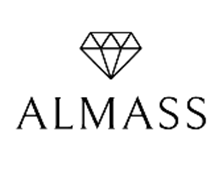 ALMASS d.o.o.Ulica Hrvatskih branitelja 1444430 Hrvatska KostajnicaTEL: 044/554-421	e-mail: almass.company2020@gmail.com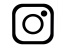 SREBRNE MANŽETE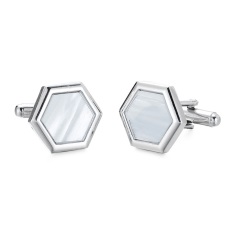                             *pozlata		   800,00 kn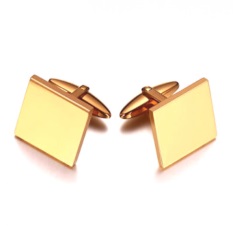                       ZLATNE MANŽETE                              *pozlata		     900,00 kn SWAROVSKI MANŽETE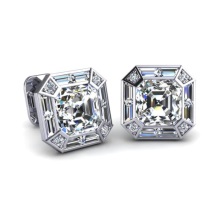                             *pozlata i kristali		   1.000,00 knSREBRENI BROŠ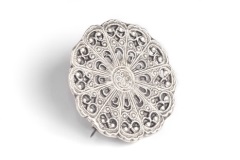                             *pozlata                             900,00 kn      ZLATNI BROŠ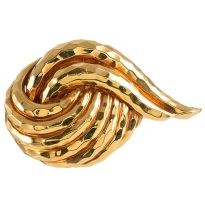                               *pozlata                              1.100,00 kn      SWAROVSKI BROŠ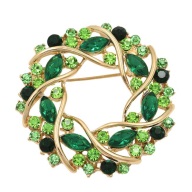                       *pozlata               1.400,00 knZLATNA OLOVKA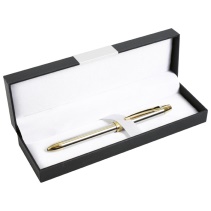                             *pozlata                            800,00 kn SREBRNA OLOVKA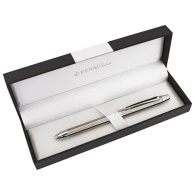                             *pozlata                            700,00 knSWAROVSKI OLOVKA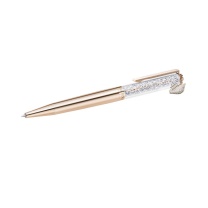                          *pozlata                          900,00 kn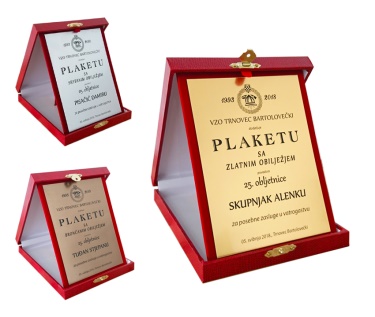 ZLATNA PLAKETA2.000,00 knSREBRNA PLAKETA1.500,00 knBRONČANA PLAKETA1.000,00 kn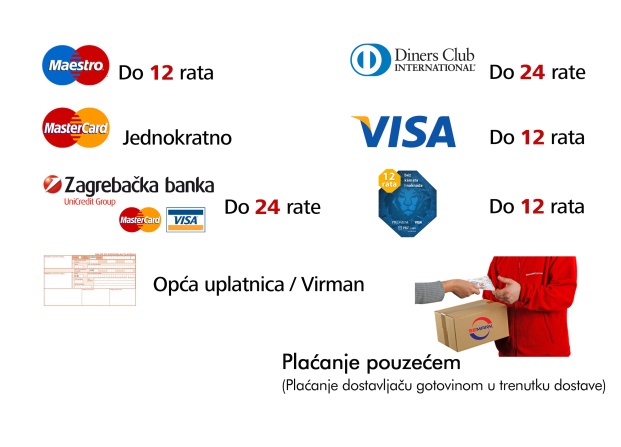 